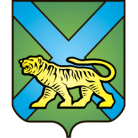 ТЕРРИТОРИАЛЬНАЯ ИЗБИРАТЕЛЬНАЯ КОМИССИЯ
ГОРОДА УССУРИЙСКАРЕШЕНИЕг. Уссурийск
О внесении изменений в сведения о члене участковой избирательной комиссии с правом решающего голосаизбирательного участка № 2823Зармукаевой Л.М.	Рассмотрев поступившее заявление об изменении персональных данных члена участковой избирательной комиссии с правом решающего голоса избирательного участка № 2823 Зармукаевой Л.М. с приложением необходимых документов (свидетельство о перемени имени № I-ВС № 527327 от 01.06.2019 года, паспорт), на основании пункта 9 статьи 26 Федерального закона «Об основных гарантиях избирательных прав и права на участие в референдуме граждан Российской Федерации» территориальная избирательная комиссия города УссурийскаРЕШИЛА:1. Изменить сведения о члене участковой избирательной комиссии с правом решающего голоса избирательного участка № 2823 Зармукаевой Лилии Михайловны, заменив фамилию Зармукаева на фамилию Самусь. 2. Разместить настоящее решение на официальном сайте администрации Уссурийского городского округа в разделе «Территориальная избирательная комиссия города Уссурийска» в информационно-телекоммуникационной сети «Интернет».Председатель комиссии			                                  О.М. МихайловаСекретарь комиссии                                                                               Н.М. Божко1 июля 2019 года                    №  162/1089